ح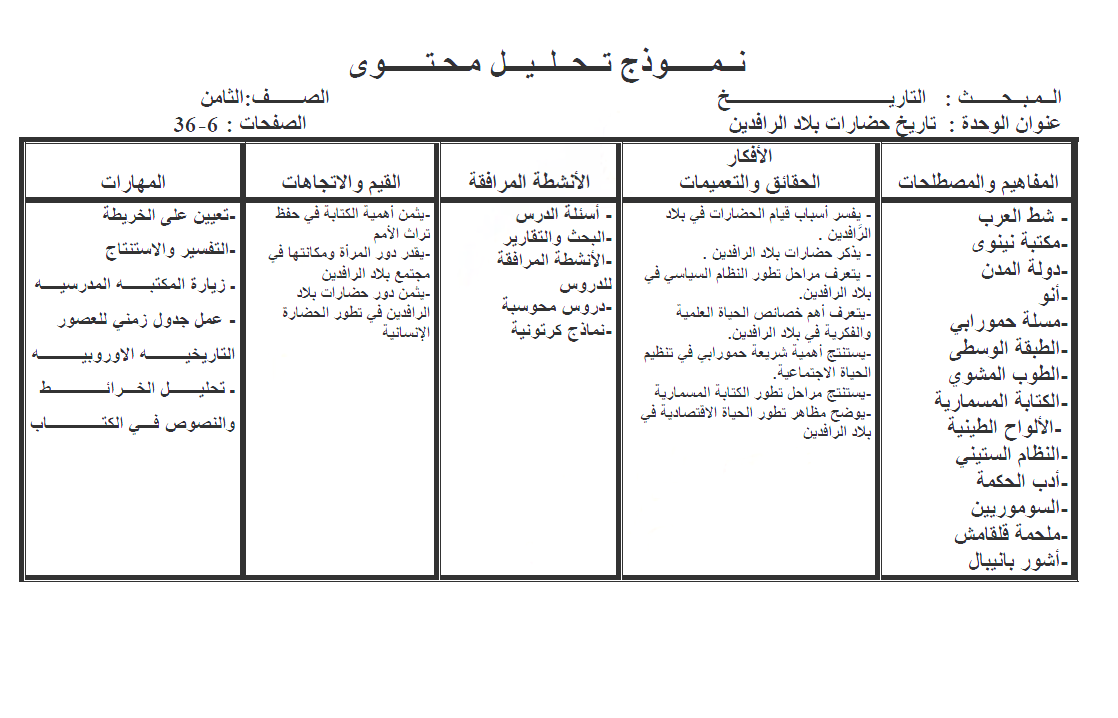 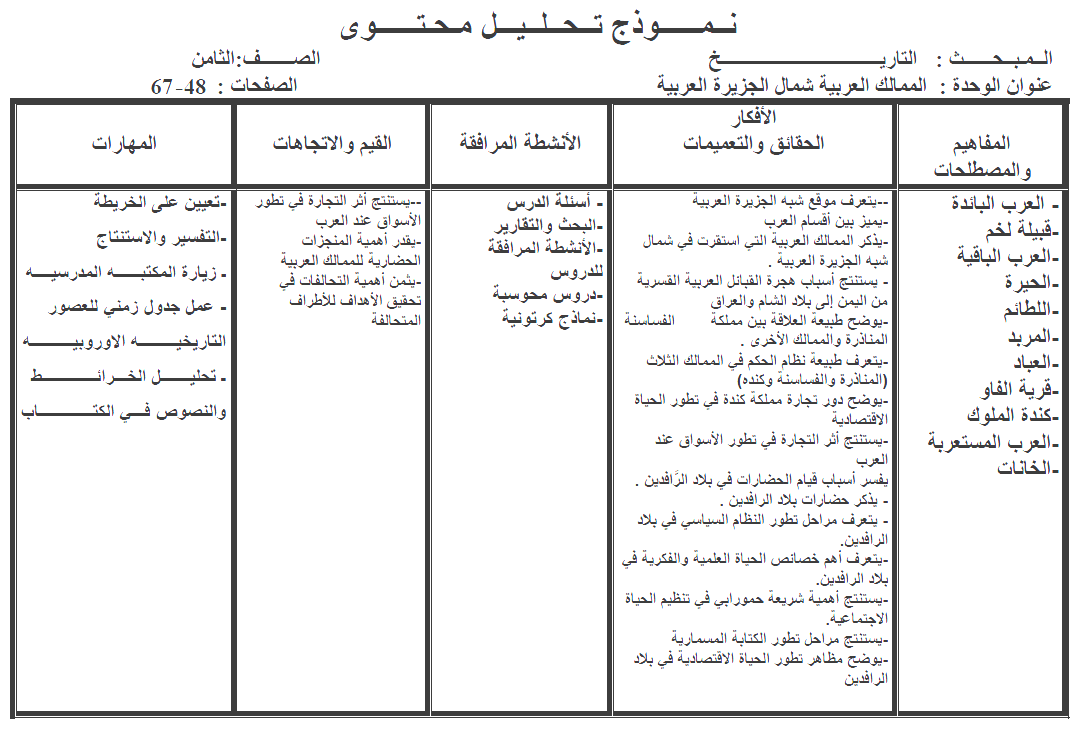 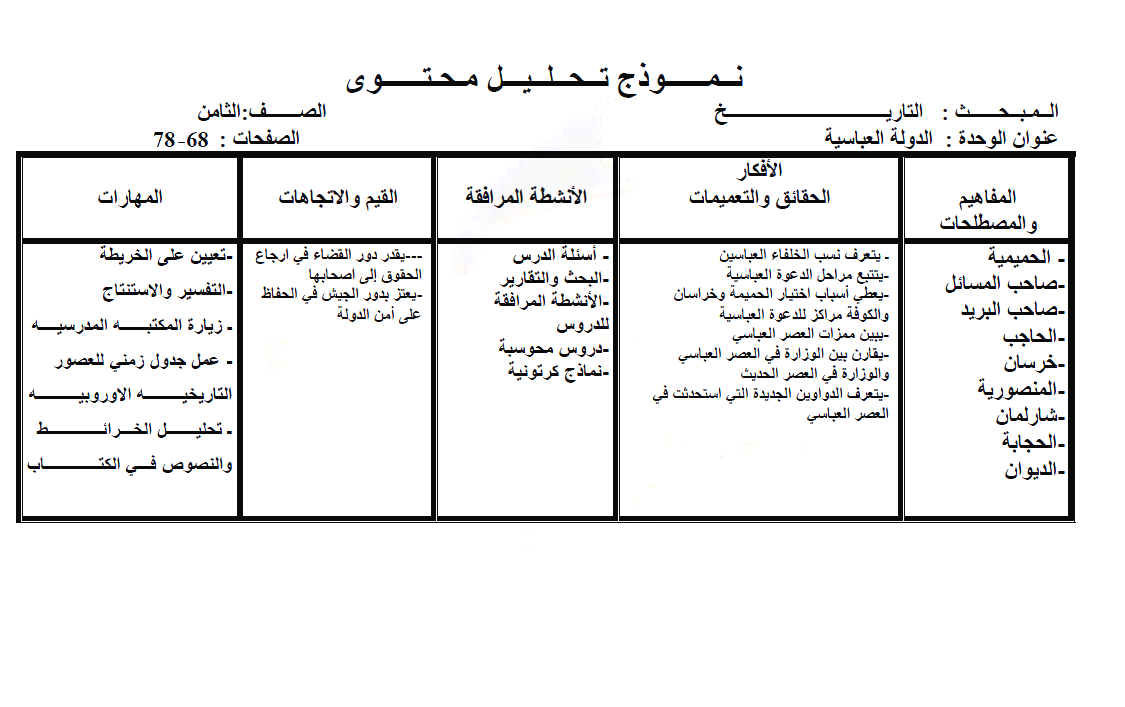 